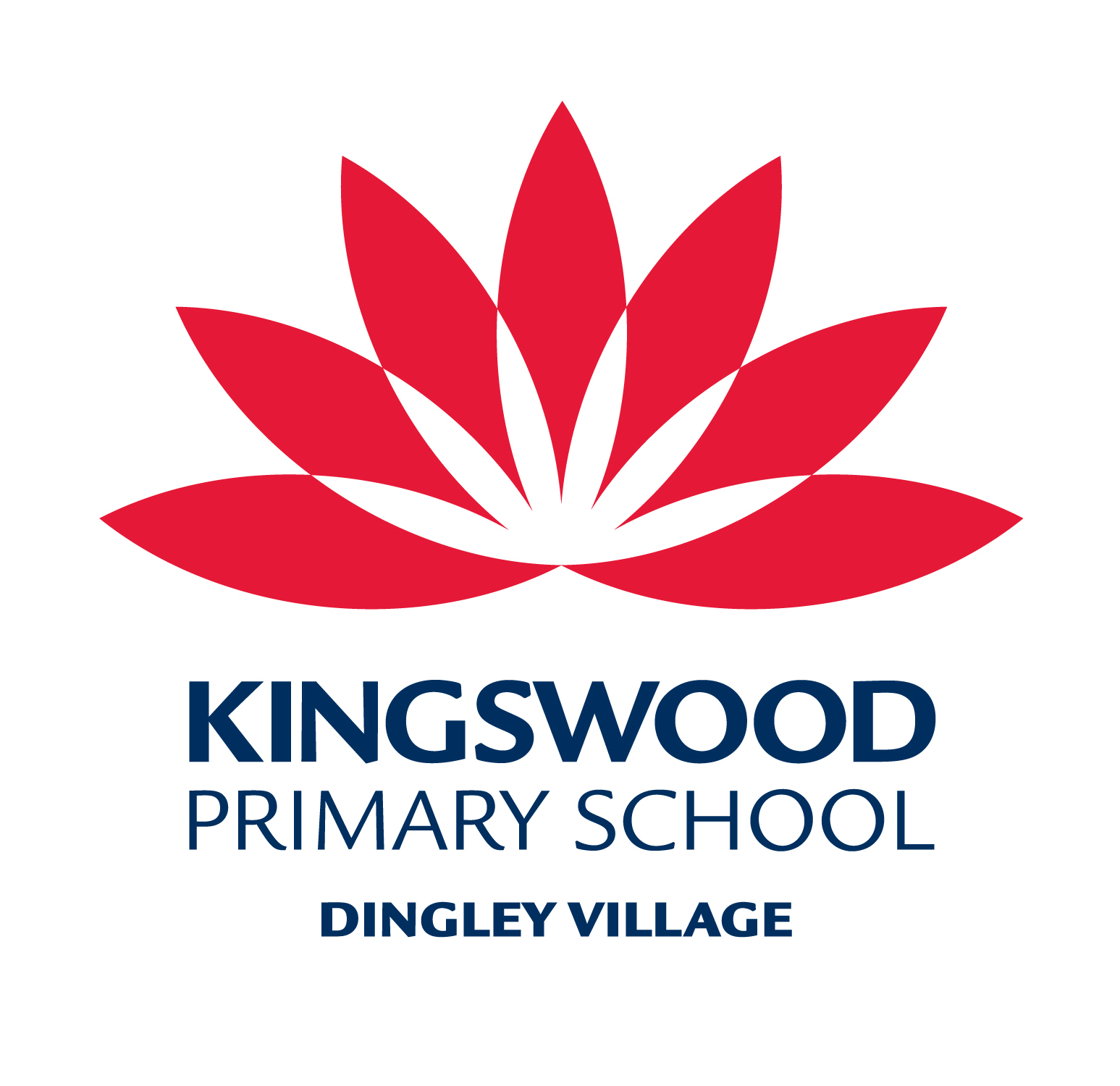 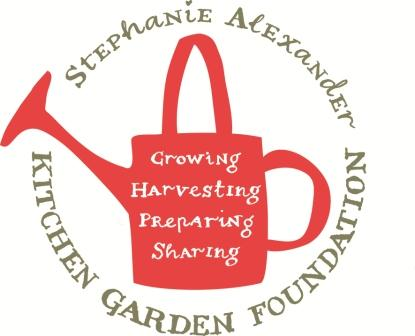 Spicy Tomato ChutneyType: AccompanimentDifficulty: EasyServes: 32 tastesFresh from the garden: chilliWhat to do:Wearing gloves, remove seeds and finely chop chilli.Chop tomatoes into 1cm cubes.Heat the olive oil in a frypan over medium-low heat. Add the curry leaves, mustard seeds and chilli, then cook, shaking the pan, for 1 minute or until the seeds start to pop. Add the tomatoes, turmeric and vinegar, then cook, stirring, for 1 minute. Add the remaining ingredients and 2/3 cup (160ml) water. Bring to the boil, then reduce the heat to low and simmer for 10 minutes, stirring occasionally, until the chutney is thick and pulpy.Sprinkle 1 teaspoon of sugar and salt to taste over chutney, fry for one more minute to finish.Equipment:Chopping boardChef’s KnifeLarge Frying panWooden spoonMeasuring spoonMeasuring jugIngredients:1 tablespoon olive oil8 fresh curry leaves ½  teaspoon mustard seeds1-2 red chilli, seeds removed, finely chopped1kg tomatoes, chopped½  teaspoon ground turmeric1 tablespoon vinegar1 cinnamon quill2 tablespoon sugar1/3 cup sultanas1 teaspoon freshly grated ginger